附件3：2020年体育教师（篮球方向）和篮球教练员招聘专项测试指标及分值一、测试指标与所占分值二、测试方法与评分标准（一）专项素质1. 单脚助跑摸高（1）考评方法：单脚助跑起跳摸高，摸最高点计其成绩，每人测两次，计其中一次最佳成绩（精确到厘米）。助跑距离和助跑方法不限。（2）评分标准(表1)（二）专项技术1. 投篮（1）考评方法：沿标准篮球场半场三分线外，设置五个投篮点（球场两侧0度角处、两侧45度处和正面弧顶），每个点位放置5个球，共25个球。考生在弧线外从第1投篮点或第5投篮点开始投篮，按逆时针或顺时针方向依次投完每个点位的5个球。测试时间为1分钟。要求考生必须在弧线外投篮，球出手双脚不得踩线，若踩线投中则记无效投篮，不得分。每人测2次，取最好成绩（2）评分标准：每投中1球，得1分，投中20球（含）以上为满分20分。    2. 多种变向运球上篮（1）考评方法：考生在球场端线中点站立，面向前场，用右手运球至①处，以考生开始运球时球落地开表，在①处做背后运球变向，换左手向②处运球，至②处做左手后转身运球变向，换右手运球至③处，右手跨下运球后左手上篮。球中篮后方可用左手运球返回③处，做背后运球，换右手运球至②处做右手后转身运球变向，运球至①处左手跨下运球后右手上篮。球中后做同样动作再重复一次，回到原处停表。（如图6-2所示）篮球场地上的标志①、②、③为以40厘米为半径的圆圈，①、③到端线的距离为6米、到边线的距离为2米。②在中线上并到中圈中心距离为2.8米。要求考生在考试时必须任意一脚踩到圆圈线或圆圈内地面，方可变向，否则视为无效，不予计分；运球上篮时球须投中，投不进可进行补投，若球不中仍继续带球前进，视为无效，也不予计分。每人测试二次，记其中一次最佳成绩。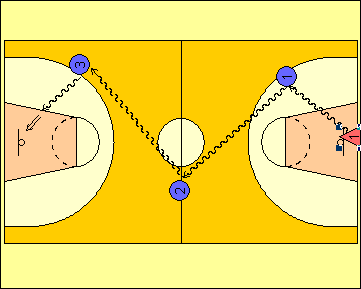 （2）评分标准(表3)表3 多种变向运球上篮评分表   （三）实战能力1.半场1x1（1）考评方法：入围考生三人按1 2 3号抽签，按1-2、2-3、1-3顺序半场1x1，时间3-5分钟。（2）评分标准：考评员参照实战评分表（表6-4），从动作的正确、协调、连贯程度，技、战术运用水平以及配合意识等方面，独立对考生进行综合评定。按40分制打分。表4  实战评分表类别专项素质专项技术专项技术实战能力测试指标单脚助跑摸高投篮多种变向运球上篮半场1x1分  值20分20分20分40分分值成绩（米）成绩（米）分值成绩（米）成绩（米）分值成绩（米）成绩（米）分值男女分值男女分值男女20.003.453.0014.303.262.818.603.072.6219.703.442.9914.003.252.808.303.062.6119.403.432.9813.703.242.798.003.052.6019.103.422.9713.403.232.787.703.042.5918.803.412.9613.103.222.777.403.032.5818.503.402.9512.803.212.767.103.022.5718.203.392.9412.503.202.756.803.012.5617.903.382.9312.203.192.746.503.002.5517.603.372.9211.903.182.736.202.982.5417.303.362.9111.603.172.725.902.962.5317.003.352.9011.303.162.715.602.942.5216.703.342.8911.003.152.705.302.922.5116.403.332.8810.703.142.695.002.902.5016.103.322.8710.403.132.684.702.882.4815.803.312.8610.103.122.674.402.862.4615.503.302.859.803.112.664.102.842.4415.203.292.849.503.102.653.802.822.4214.903.282.839.203.092.643.502.802.4014.603.272.828.903.082.6302.80以下2.40以下分值成绩（秒）成绩（秒）分值成绩（秒）成绩（秒）分值成绩（秒）成绩（秒）分值男女分值男女分值男女20.0035.0038.00132043.5046.506.4056.0057.0019.6035.5038.5012.8044.0047.006.0057.0058.0019.2036.0039.0012.4044.5047.505.6058.0059.0018.8036.5039.5012.0045.0048.005.2059.0060.0018.4037.0040.0011.6045.5048.504.8060.0061.0018.0037.5040.5011.2046.0049.004.4061.0062.0017.6038.0041.0010.8046.5049.504.0062.0063.0017.2038.5041.5010.4047.0050.003.6063.0064.0016.8039.0042.0010.0047.5050.503.2064.0065.0016.4039.5042.509.6048.0051.002.8065.0066.0016.0040.0043.009.2049.0051.502.4066.0067.0015.6040.5043.508.8050.0052.002.0067.0068.0015.2041.0044.008.4051.0052.501.6068.0069.0014.8041.5044.508.0052.0053.0012069.0070.00等级优良中差分值40—35分34—30分29—24分24分以下标准动作正确，协调、连贯、实效；技术运用合理、运用效果好。动作正确，协调；技术运用较合理、运用效果较好。动作基本正确，协调；技术运用基本合理、运用效果一般。动作不正确，不协调；技术动作不合理、运用效果差。